Melding beëindiging niet WMO-plichtige studie in MST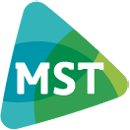 Toelichting:Het Wetenschapsbureau wil van alle door haar geaccordeerde studies gemeld zien dat het onderzoek (voortijdig) beëindigd is. Met beëindiging van het onderzoek wordt bedoeld: de datum waarop de laatste meting bij de laatste proefpersoon is uitgevoerd (inclusief follow-up meting). Wij verzoeken u dit formulier binnen 8 weken na beëindiging van het onderzoek in te vullen en te sturen naar nietwmo@mst.nl. Studiegegevens:Gegevens beëindiging studie:Financiën studie:Opmerkingen s.v.p. hieronder vermelden:Ondertekening:Ik verklaar dit formulier naar waarheid te hebben ingevuld. Naam (contactpersoon namens de verrichter):	…………………………Datum:						…….…-………-………Handtekening: 					……..…………………..K-nummer of KH-nummer:Titel van de studie (kort): Onderzoeker MST:Gegevens opdrachtgever / verrichter:Naam bedrijfContactpersoon(Post)adresTelefoonEinddatum onderzoek (dag-maand-jaar):Aantal in MST geïncludeerde proefpersonen:Betreft het een retrospectief statusonderzoek? Ja, ga door naar ondertekening. Betreft het (deels) een prospectief onderzoek?Ja / neeIs het onderzoek voortijdig beëindigd? Zo ja, dan verklaar ik hierbij dat de geïncludeerde proefpersonen/patiënten voldoende zijn geïnformeerd en een eventuele gegeven behandeling adequaat wordt voortgezetJa / neeZo ja, reden voortijdige beëindiging:Aantal proefpersonen in MST dat de studie volledig heeft doorlopen:Is er sprake van financiële consequenties?Ja / nee